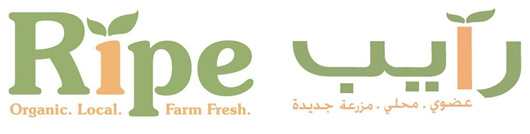 Ripe Markets | Market Card Payment & Registration formWelcome to the Ripe Markets Registration! whether this is your first time registering with us or you are one of our valued returning Ripe Members, we would like to thank you for taking the time to come and join our community. Once you have filled out the following registration form, Ripe we will be delighted to secure your space and book you into our new season markets, subject to availability. Registration Fees are below:Arts & Craft Members: 300AEDFood Members: 550AEDI authorize Ripe Fresh Trading LLC to take payment for the participation in Ripe Markets on the below credit card for my registration fees and any outstanding dues for any upcoming bookings.Ripe Markets | Bookings formPlease fill out your booking requests below:Market Member Name (company): Have you paid the new Season Annual Registration Fee:YESNOIf NO please fill out the form below and send back to us with this booking form. (Registration fee is renewed yearly.)Name of Market Dates and Table Package (Seed, Blossom, Harvest, Live cooking or Food Truck) Dates and Table Package (Seed, Blossom, Harvest, Live cooking or Food Truck)Town Centre Jumeirah Omega Dubai Ladies Classic, Emirates Golf Club Omega Dubai Desert Classic, Emirates Golf Club D3, Design DistrictGolden Mile Galleria, The PalmMEMBER COMPANY NAMEMARKET MEMBER NAMECONTACT EMAILCONTACT MOBILE NUMBERNAME ON THE CARDCARD NUMBERCREDIT CARD EXPIRY DATEPAYMENT FOR & AMOUNTTOTAL AMOUNTSIGNITURE & DATE 